Załącznik nr 6 do SWZ PNS 6/2023Projektowane postanowienia umowyPO ZMIANACHUMOWA SPRZEDAŻY ENERGII ELEKTRYCZNEJ Nr ……………………………zwana dalej Umowązawarta w dniu ……………… r. w ………………… pomiędzy: ………………………………….. (NIP ….………………) z siedzibą w ……………..…… przy ul. ………………….,    .…–……      …………………………,    reprezentowana/e/y przez: 1. ……………………………………………..2. ………………………………………………Zwana/e/y   dalej   „Zamawiającym”afirmą ................................................................ z siedzibą w ....................................., zarejestrowaną w ............................., pod numerem ................................, REGON…………………., NIP ....................................., kapitał zakładowy ................................................,reprezentowaną przez:1. ……………………………………………..2. ………………………………………………zwaną dalej „Wykonawcą”W treści umowy Zamawiający i Wykonawca zwanymi są dalej również: Stroną lub Stronami.Podstawa zawarcia UmowyWykonawca wyłoniony został w postępowaniu o udzielenie zamówienia pn.: „Zakup energii elektrycznej dla Gminnego Zakładu Gospodarki Komunalnej Spółka z o.o. w Charzykowach w okresie od 01.01.2024 r. do 31.12.2024 r.”, prowadzonego w trybie sektorowego przetargu nieograniczonego o wartości nie przekraczającej kwoty 1.919.502,00 zł, na podstawie art. 2 ust.1 pkt 2, art. 3, art. 5 ust. 1 pkt 1), ust.4 pkt. 1), a), b), c) ustawy z dnia 11 września 2019r. Prawo zamówień publicznych na zasadach określonych w specyfikacji przetargowej (zwanej dalej SP) oraz Regulaminie udzielania zamówień sektorowych  w spółce Gminny Zakład Gospodarki Komunalnej Sp. z o.o. § 1Postanowienia wstępneStrony zgodnie oświadczają, że podstawą do ustalenia warunków niniejszej Umowy są:Ustawa z dnia 10 kwietnia 1997 r. – Prawo energetyczne (Dz. U. z 2022 r. poz. 1385 ze zm., zwana dalej ustawą Prawo energetyczne) wraz z obowiązującymi rozporządzeniami do niniejszej ustawy, które znajdują zastosowanie do Umowy;Ustawa z dnia 23 kwietnia 1964 r. Kodeks cywilny (Dz. U. z 2020 r. poz. 1740, zwana dalej: Kodeksem cywilnym);Regulamin udzielania zamówień sektorowych w Spółce Gminny Zakład Gospodarki Komunalnej Sp.  z o.o.Koncesja Wykonawcy na obrót energią elektryczną nr …………………… z dnia ……………r. wydana przez Prezesa Urzędu Regulacji Energetyki;Aktualna (ważna w okresie obowiązywania umowy sprzedaży) Generalna Umowa Dystrybucyjna zawarta pomiędzy Wykonawcą a OSD dla PPE określonych  w Załączniku nr 1 do Umowy;IRiESD;IRiESP;Aktualne (ważne w okresie obowiązywania umowy sprzedaży) umowy  o Świadczenie Usług Dystrybucyjnych zawarte pomiędzy Zamawiającym a OSD dla PPE określonych  w Załączniku nr 1 do Umowy;Zamawiający oświadcza, iż nie jest Przedsiębiorstwem Energetycznym w rozumieniu Ustawy z dnia 10 kwietnia 1997 r. Prawo Energetyczne.Pojęcia użyte w niniejszej Umowie mają następujące znaczenie:Umowa - niniejsza umowa;Umowa o świadczenie usług dystrybucyjnych - umowa zawarta pomiędzy Zamawiającym lub Odbiorcą a OSD określająca prawa i obowiązki związane ze świadczeniem przez OSD usługi dystrybucji energii elektrycznej;Energia elektryczna - energia elektryczna czynna, będąca przedmiotem sprzedaży z mocy niniejszej Umowy i na określonych w niej warunkach, wyrażona w MWh lub kWh;Punkt Poboru Energii (PPE) - miejsca dostarczania energii elektrycznej określone w Załączniku nr 1 do Umowy, zgodne z miejscami dostarczania energii elektrycznej zapisanymi w umowie o świadczenie usług dystrybucji;Dni robocze - dni od poniedziałku do piątku, z pominięciem dni ustawowo wolnych od pracy;Odbiorca - odbiorca energii elektrycznej w rozumieniu ustawy Prawo energetyczne;Okres rozliczeniowy – okres za który na podstawie odczytów urządzeń pomiarowych następuje rozliczenie zużytej energii elektrycznej, zgodny z okresem rozliczeniowym udostępnionym przez OSD działającym na danym terenie;Operator Systemu Dystrybucyjnego (OSD) - przedsiębiorstwo energetyczne zajmujące się świadczeniem usług dystrybucyjnych energii elektrycznej na obszarze, do sieci którego przyłączone są PPE Zamawiającego, tj. ENEA Operator Sp. z o.o.;Operator Systemu Przesyłowego (OSP) - przedsiębiorstwo energetyczne posiadające koncesję na przesyłanie energii elektrycznej, tj. spółka Polskie Sieci Elektroenergetyczne S.A.;Podmiot Odpowiedzialny za Bilansowanie handlowe (POB) - podmiot odpowiedzialny za wykonywanie czynności bilansowania handlowego, tj. Wykonawca;Instrukcja Ruchu i Eksploatacji Sieci Dystrybucyjnej (IRiESD) OSD - określająca procedury i sposób wykonywania czynności związanych z ruchem sieciowym, eksploatacją sieci i działalnością dystrybucyjną;Instrukcja Ruchu i Eksploatacji Sieci Przesyłowej (IRiESP) – instrukcja opracowana przez OSP na podstawie przepisów ustawy z dnia 10 kwietnia 1997 r. Prawo energetyczne (t.j. Dz. U. z 2022 r. poz. 1385 z późn. zm.), zatwierdzona przez Prezesa URE, określająca warunki korzystania, prowadzenia ruchu, eksploatacji i planowania rozwoju sieci przesyłowej oraz zasady bilansowania systemu i zarządzania ograniczeniami systemowymi;Generalna Umowa Dystrybucyjna (GUD) – umowa zawarta pomiędzy Wykonawcą a OSD regulująca wzajemne prawa i obowiązki stron, umożliwiająca dystrybucję energii elektrycznej do PPE Zamawiającego;Siła Wyższa – zdarzenie nagłe i nieprzewidywalne lub takie, któremu z zachowaniem najwyższej staranności nie dało się zapobiec lub zniweczyć jego skutków, a w szczególności: powódź, wyładowanie atmosferyczne, pożar, porywisty wiatr, szadź, strajk generalny (za wyjątkiem strajków u Stron), wojna, akty sabotażu, akty władzy państwowej;Awaria w systemie – warunki w sieci przesyłowej lub sieci dystrybucyjnej i taki ich stan, który zagraża bezpieczeństwu osób i urządzeń lub bezpieczeństwu krajowego systemu elektroenergetycznego (KSE) i uniemożliwia realizację dostaw i/lub odbioru energii elektrycznej zgodnie z Umową.Pozostałe pojęcia, niezdefiniowane w ust. 2 powyżej, posiadają znaczenie nadane im w taryfie OSD lub Taryfie Sprzedawcy, ustawie - Prawo energetyczne oraz aktach wykonawczych do wyżej wymienionej ustawy, jak również w IRiESD.§ 2Przedmiot umowyPrzedmiotem Umowy jest określenie praw i obowiązków Stron związanych ze sprzedażą energii elektrycznej na potrzeby Zamawiającego, na warunkach określonych przepisami ustawy Prawo energetyczne, przepisami Kodeksu cywilnego, zasadami określonymi w koncesjach, postanowieniach niniejszej Umowy oraz w oparciu o postanowienia Regulaminu udzielania zamówień sektorowych w Spółce Gminny Zakład Gospodarki Komunalnej Sp.  z o.o. oraz Specyfikacji przetargowej.Umowa nie obejmuje świadczenia usług dystrybucji energii elektrycznej zawieranej przez Zamawiającego przy pomocy Wykonawcy z OSD na podstawie Pełnomocnictwa stanowiącego Załącznik nr 2 do Umowy.Sprzedaż energii elektrycznej odbywać się będzie za pośrednictwem sieci dystrybucyjnej należącej do Operatora Systemu Dystrybucyjnego (zwanego dalej OSD), tj. ENEA Operator Sp. z o.o. Warunki świadczenia usług dystrybucji określa odrębna umowa dystrybucyjna zawarta z OSD. Zamawiający oświadcza, że dysponuje tytułem prawnym do korzystania  z obiektów, do których ma być dostarczana energia elektryczna na podstawie Umowy. Wykaz obiektów zawiera Załącznik nr 1 do Umowy.Umowa reguluje wyłącznie warunki sprzedaży energii elektrycznej i nie zastępuje umowy o świadczenie usług dystrybucji. Umowa nie obejmuje czynności związanych z dystrybucją energii elektrycznej, połączeniem, opomiarowaniem i jakością energii, wchodzących w zakres odrębnych umów o świadczenie usług dystrybucyjnych zawartych przez Zamawiającego z OSD.§ 3Zobowiązania StronWykonawca zobowiązuje się do:sprzedaży energii elektrycznej do obiektów Zamawiającego wymienionych w Załączniku nr 1 do Umowy, zgodnie z warunkami niniejszej Umowy,zapewnienia Zamawiającemu dostępu do informacji o danych pomiarowo-rozliczeniowych energii elektrycznej pobranej przez Zamawiającego w poszczególnych punktach poboru otrzymanych od OSD,bilansowania handlowego Zamawiającego w PPE,zgłoszenia Umowy sprzedaży energii elektrycznej do OSD w imieniu Zamawiającego,złożenia w imieniu Zamawiającego oświadczenia o wypowiedzeniu dotychczas obowiązujących umów kompleksowych (o ile wystąpi taka konieczność) na podstawie załączonego do niniejszej Umowy pełnomocnictwa, stanowiącego Załącznik nr 2 do Umowy,pomocy w doprowadzeniu do zawarcia przez Zamawiającego umowy dystrybucyjnej z OSD, zgodnie z załączonym do niniejszej Umowy pełnomocnictwem (Załącznik nr 2 do Umowy),reprezentowania Zamawiającego przed OSD w procesie zmiany sprzedawcy,zachowania ciągłości ważności dokumentów określonych w § 1 ust. 1 pkt 4) - 5). W przypadku, gdy okres obowiązywania Umowy jest dłuższy niż okres ważności dokumentów opisanych w § 1 ust.1 pkt 4) - 5), Wykonawca zobligowany jest w terminie nie późniejszym niż na miesiąc przed datą upływu ważności tych dokumentów, przedłożyć Zamawiającemu oświadczenie: o posiadaniu aktualnej koncesji na obrót energia elektryczną i/lub aktualnej Generalnej Umowy Dystrybucyjnej zawartej z OSD.Osobą odpowiedzialną za kontakt w sprawach realizacji umowy ze strony Wykonawcy jest Pan/Pani ……………………………………………….	Tel…………………………………., e-mail: ……………………………….	Osobą odpowiedzialną ze strony Wykonawcy za kontakt w sprawach realizacji zleceń zakupu energii elektrycznej składanych przez Zamawiającego jest Pan/Pani ……………………………………………….	Tel…………………………………., e-mail: ……………………………….Zamawiający zobowiązuje się do:zakupu energii elektrycznej do PPE wskazanych w Załączniku nr 1 do Umowy;pobierania energii elektrycznej zgodnie z obowiązującymi przepisami i warunkami Umowy,terminowego regulowania należności za zakupioną energię elektryczną,przekazywania Wykonawcy informacji o zmianach w umowach dystrybucyjnych mających wpływ na realizację Umowy oraz danych niezbędnych do dokonania czynności, do których Wykonawca zostanie umocowany przez Zamawiającego.W przypadku rozwiązania Umowy na świadczenie usług dystrybucji zawartej pomiędzy Zamawiającym a OSD lub zamiarze jej rozwiązania Zamawiający zobowiązany jest niezwłocznie powiadomić Wykonawcę o tym fakcie.Strony zobowiązują się do zapewnienia wzajemnego dostępu do danych, stanowiących podstawę do rozliczeń za dostarczoną energię elektryczną.Wykonawca bez pisemnej zgody Zamawiającego nie może przenieść wierzytelności wynikających z tej umowy na osobę trzecią ani dokonywać potrąceń.Zamawiający oświadcza, iż planowane pobory energii elektrycznej w okresie obowiązywania niniejszej umowy określone są w Załączniku nr 1 do Umowy dla każdego z punktów poboru. Na tej podstawie szacuje się wartość niniejszej umowy na kwotę brutto z VAT w wysokości: ………………….. zł (słownie: ………………………..). Ilość energii elektrycznej wskazanej w Załączniku nr 1 do Umowy jak i oszacowana wartość umowy nie jest zobowiązaniem Zamawiającego do zużycia energii elektrycznej w podanej ilości i w żadnym wypadku nie może być podstawą jakichkolwiek roszczeń ze strony Wykonawcy.Osobą odpowiedzialną za kontakt w sprawach realizacji umowy ze strony Zamawiającego jest Pan/Pani……………………………………………….Tel…………………………………., e-mail: ……………………………….Osobą odpowiedzialną ze strony Zamawiającego w sprawach realizacji zleceń zakup jest Pan/Pani……………………………………………….Tel…………………………………., e-mail: ……………………………….§ 4Standardy jakościowe.  Bilansowanie handloweWykonawca zobowiązuje się do zapewnienia standardów jakościowych obsługi Zamawiającemu, m.in. poprzez:przyjmowanie zgłoszeń i reklamacji od Zamawiającego;udzielanie informacji w sprawie zasad rozliczeń;rozpatrywanie wniosków lub reklamacji Zamawiającego w sprawie rozliczeń i udzielania odpowiedzi nie później niż w terminie 14 dni od dnia złożenia wniosku lub zgłoszenia reklamacji, zgodnie zapisami w § 6 ust. 7 i 8.Wykonawca w ramach Umowy pełni funkcję Podmiotu Odpowiedzialnego za Bilansowanie Handlowe dla energii elektrycznej sprzedanej do PPE Odbiorcy. Bilansowanie rozumiane jest jako pokrycie strat wynikających z różnicy zużycia energii prognozowanego w stosunku do rzeczywistego w danym okresie rozliczeniowym.Wykonawca zwalnia Zamawiającego z wszelkich kosztów i obowiązków związanych z bilansowaniem handlowym oraz przygotowywaniem i zgłaszaniem grafików zapotrzebowania na energię elektryczną do OSD oraz OSP. Wykonawca nie ponosi odpowiedzialności za niedostarczenie energii elektrycznej do obiektów Zamawiającego w przypadku klęsk żywiołowych, innych przypadków siły wyższej, awarii w systemie oraz awarii sieciowych, jak również z powodu wyłączeń dokonywanych przez OSD. Wyłączenie odpowiedzialności Wykonawcy jest możliwe tylko w takim zakresie, w jakim zaistnienie danych przyczyn uniemożliwia realizację niniejszej Umowy. Wykonawca jest zobowiązany do niezwłocznego informowania Zamawiającego o wszelkich wystąpieniach przypadków siły wyższej mogących mieć wpływ na wykonanie Umowy.§ 5Ceny energii elektrycznejCena energii elektrycznej za MWh w okresie od 01.01.2024 r.  do 31.12.2024 r. wyliczana będzie na podstawie poniższego algorytmu wyznaczania ceny jednostkowej, zawierającego odniesienie do kontraktów terminowych oraz notowań Rynku Dnia Następnego na Towarowej Giełdzie Energii S.A. w Warszawie:C_24 = M + K_24 + A + I_BASE_24 * Wbgdzie: C_24 - cena energii elektrycznej netto [zł/MWh], która zostanie przyjęta do rozliczeń pomiędzy Zamawiającym, a Wykonawcą dla danego okresu rozliczeniowego w roku 2024.przy czym:M - uwzględnia marżę Wykonawcy, koszt bilansowania handlowego, opłaty transakcyjne, koszt grafikowania w okresie obowiązywania umowy, koszt zmienności grafiku. Wysokość marży została wskazana przez Wykonawcę w Załączniku nr 3 do SWZ i wynosi :M =  ……………….zł netto/MWhWb - współczynnik profilu Zamawiającego dla roku 2024. Koszt profilu został określony we współczynniku przez Wykonawcę w Załączniku nr 3 do SWZ i wynosi:Wb = ……………………K_24 – Koszt zakupu praw majątkowych dla roku 2024Powyższe koszty uwzględniają ryzyko zmiany Prawa Energetycznego, w szczególności ewentualne zmiany udziału procentowego poszczególnych certyfikatów (praw majątkowych). Wysokości w/w kosztów zostały wskazane przez Wykonawcę w Załączniku nr 3 do SWZ i wynoszą odpowiednio: K_24 - ………….zł netto /MWh A – podatek akcyzowy, zgodnie z obowiązującymi przepisami w danym roku sprzedażyA = 5,00 zł/MWhI_BASE_24 – średnioważona wolumenem cena sprzedaży netto energii elektrycznej dla zakupionego wolumenu energii elektrycznej [zł/MWh] na Rynku Terminowym Produktów Energetycznych (RTPE) w ramach zleconych transz zakupu dla danego rodzaju kontraktu BASE_Q lub BASE_Y oraz dla zakupionego wolumenu energii elektrycznej na Rynku Dnia Następnego (RDN) w oparciu o indeks TGe24 za dany miesiąc kalendarzowy. Cena I_BASE_24 zostanie ustalona zgodnie z zasadami wskazanymi poniżej: 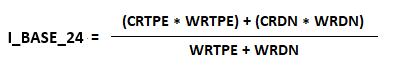 gdzie: CRTPE - 	średnioważona wolumenem cena sprzedaży netto energii elektrycznej dla zakupionego wolumenu energii elektrycznej [zł/MWh] na Rynku Terminowym Produktów Energetycznych (RTPE) w ramach zleconych transz zakupu dla danego rodzaju kontraktu BASE_Q lub BASE_Y;WRTPE - 	wolumen energii elektrycznej [MWh] zakupiony w ramach zleceń zakupu transz na Rynku Terminowym Produktów Energetycznych (RTPE) dla danego okresu rozliczeniowego w ramach kontraktu BASE_Q lub BASE_Y;CRDN - 	cena sprzedaży netto energii elektrycznej dla zakupionego wolumenu energii elektrycznej [zł/MWh] na Rynku Dnia Następnego (RDN), jako średnia arytmetyczna z notowań za dany miesiąc kalendarzowy dla indeksu TGe24;WRDN - 	wolumen energii elektrycznej [MWh], zakupiony na Rynku Dnia Następnego (RDN – indeks TGe24) za dany miesiąc rozliczeniowy. W przypadku zakupu 100% wolumenu dla danego miesiąca rozliczeniowego na Rynku Terminowym Produktów Energetycznych (RTPE) w ramach zleconych transz zakupu, ilość WRDN wynosi 0 MWh.Dostępne dla Zamawiającego produkty BASE, liczba oraz wielkość transz zakupu:Ceny energii elektrycznej I_BASE_24 wyznaczone w oparciu o kontrakty terminowe BASE notowane na Towarowej Giełdzie Energii S.A. w Warszawie (TGE) zostaną naliczone zgodnie z następującymi zasadami:Zamawiający składa do Wykonawcy zlecenie zakupu transzy w dniu „x” między godz. 8:00 a godz. 12:00 dla notowań RTPE TGE S.A. prowadzonych w dniu „x” (tj. bieżącym dniu roboczym) dla kontraktów odpowiadających danemu okresowi sprzedaży. Zlecenie wysyłane jest Wykonawcy na adres e-mail: …….. W zleceniu podana jest wielkość procentowa transzy oraz rodzaj produktu. Zakup wskazanej ilości produktu nastąpi po cenie odpowiadającej Dziennemu Kursowi Rozliczeniowemu (DKR) z dnia zgłoszenia.Składanie samego zamówienia przez Zamawiającego może się również odbywać na podstawie przesyłanego na adres e-mail uzupełnionego wzorca „Szablonu zamawiania transz” zaproponowanego przez Wykonawcę, po uprzednim jego zatwierdzeniu przez Zamawiającego. Strony ustalają, że jeżeli w danym dniu „x” zawarto mniej niż 5 transakcji dla danego kontraktu lub, gdy łączny wolumen obrotu na TGE jest mniejszy lub równy 2 krotności wolumenu transzy zakupowej dla kontraktu, który był przedmiotem zlecenia zakupu transzy, to Wykonawcy przysługuje prawo odstąpienia od realizacji zlecenia Zamawiającego.Potwierdzenie realizacji zlecenia odsyłane jest Zamawiającemu tego samego dnia do godziny 15:00 na adres e-mail: …….. wraz z podaniem przez Wykonawcę ceny zamówionej transzy.Potwierdzenie braku realizacji zlecenia, w sytuacji odstąpienia przez Wykonawcę od realizacji zamówienia w przypadku braku zrealizowanych kontraktów/transakcji, odsyłane jest Zamawiającemu tego samego dnia do godziny 15:00 na adres e-mail: …….. ,Transakcja zakupu dla BASE_Y może być zlecona przez Zamawiającego w okresie od pierwszego dnia roboczego następującego po dniu zawarcia Umowy, do 20 dnia miesiąca poprzedzającego miesiąc rozpoczynający wykonanie kontraktu BASE_Y; z uwzględnieniem kalendarza notowań kontraktów terminowych TGE, przy czym składanie zamówień rozpoczyna się nie wcześniej niż pierwszego dnia roboczego miesiąca rozpoczynającego okres 18 miesięcy przed zakończeniem notowań danego kontraktu.Transakcja zakupu dla BASE_Q może być zlecona przez Zamawiającego w okresie od pierwszego dnia roboczego następującego po dniu zawarcia Umowy do 20 dnia miesiąca poprzedzającego kwartał sprzedaży dla kontraktu BASE_Q; z uwzględnieniem kalendarza notowań kontraktów terminowych TGE, przy czym składanie zamówień rozpoczyna się nie wcześniej niż pierwszego dnia roboczego miesiąca rozpoczynającego okres 12 miesięcy przed zakończeniem notowań danego kontraktu.Strony ustalają, iż w przypadku braku zabezpieczenia przez Zamawiającego 100% deklarowanego wolumenu dla wszystkich punktu poboru energii objętych umową do 20 dnia miesiąca poprzedzającego miesiąc rozpoczynający wykonania danego kontraktu dostaw w ramach produktu BASE_Q lub BASE_Y, Wykonawca na potrzeby wyliczenia ceny I_BASE_24, rozliczy niezakontraktowany deklarowany wolumen według notowań indeksu TGe24 na Rynku Dnia Następnego dla danego miesiąca kalendarzowego.Ceny uzyskane po realizacji zlecenia zakupu zgodnie w w/w mechanizmem mogą ulec zmianie wyłącznie w przypadku ustawowej zmiany stawki podatku VAT, podatku akcyzowego oraz zgodnie z postanowieniami § 7 Umowy.Ceny określone w ust. 1 obowiązują także dla nowo przyłączonych obiektów do sieci elektroenergetycznej OSD, z zastrzeżeniem § 7 ust. 3 Umowy.Zamawiający oświadcza, że zlecenia zakupu zgodnie z zasadami określonymi w ust. 3 niniejszego paragrafu w jego imieniu składać będzie Gminny Zakład Gospodarki Komunalnej Spółka z o.o. w Charzykowach lub wyznaczony przez niego pełnomocnik.§ 6Rozliczenia i PłatnościRozliczenia za pobraną energię elektryczną odbywać się będą w okresach 
rozliczeniowych stosowanych przez OSD i na podstawie odczytów z układów pomiarowo-rozliczeniowych udostępnionych Wykonawcy przez OSD.Wykonawca ma obowiązek wystawienia faktur VAT obejmujących należności za dany okres rozliczeniowy w terminie do 14 dni od daty otrzymania danych pomiarowych - rozliczeniowych Zamawiającego od OSD. Należność Wykonawcy za sprzedaną energię elektryczną w okresach rozliczeniowych obliczana będzie indywidualnie dla punktu poboru jako iloczyn ilości sprzedanej energii elektrycznej ustalonej na podstawie danych pomiarowo - rozliczeniowych przekazywanych Wykonawcy przez OSD i ceny jednostkowej energii elektrycznej określonej w § 5 Umowy. Do wyliczonej należności Wykonawca doliczy podatek VAT według obowiązującej w dniu wystawienia faktury stawki podatku VAT.Należności za energię elektryczną regulowane będą na podstawie faktur VAT wystawianych przez Wykonawcę zgodnie z Załącznikiem nr 1 do Umowy stanowiącym szczegółowy podział odbiorów energii elektrycznej Zamawiającego. Faktury będą płatne przelewem przez Zamawiającego na konto Wykonawcy wskazane w fakturze, w terminie do 21 dni od dnia jej wystawienia przez Wykonawcę pod warunkiem, że faktura wpłynie do Zamawiającego nie później niż 7 dni przed upływem terminu płatności. W przypadku opóźnień w dostarczeniu do Zamawiającego wystawionej faktury, termin płatności ulegnie przesunięciu o liczbę dni opóźnienia w dostarczeniu faktury.Do każdej faktury Wykonawca załączy i prześle specyfikację określającą ilości energii elektrycznej czynnej pobranej przez każdy PPE oraz wysokość należności z tego tytułu. W przypadku gdy wzór faktury Wykonawcy zawiera informacje określone powyżej, Wykonawca nie jest zobowiązany do załączania dodatkowej specyfikacji.W przypadku uzasadnionych wątpliwości co do prawidłowości wystawionej faktury Zamawiający złoży pisemną lub mailową reklamację, dołączając jednocześnie kopię spornej faktury. Reklamacja winna być rozpatrzona przez Wykonawcę w terminie do 14 dni od daty jej otrzymania.W przypadku stwierdzenia błędów w pomiarze lub odczycie wskazań układu pomiarowo - rozliczeniowego, które spowodowały zawyżenie lub zaniżenie należności za pobraną energię Wykonawca dokona korekt uprzednio wystawionych faktur VAT w terminie 14 dni od otrzymanej reklamacji.W przypadku nie dotrzymania terminu płatności Wykonawca może obciążyć Zamawiającego odsetkami ustawowymi.O zmianach danych kont bankowych lub danych adresowych Strony zobowiązują się wzajemnie powiadamiać.W przypadku powstania nadpłaty za pobraną energię elektryczną, podlega ona zaliczeniu na poczet płatności ustalonych na najbliższy okres rozliczeniowy, chyba że Zamawiający wystąpi z wnioskiem o zwrot nadpłaty. W przypadku powstania niedopłaty, będzie ona podlegała doliczeniu do pierwszej wystawionej faktury VAT. Wykonawca oświadcza, że jest wpisany do Wykazu podatników VAT, prowadzonego przez Szefa Krajowej Administracji Skarbowej na podstawie art. 96b Ustawy z dnia 11 marca 2004 r. o podatku od towarów i usług (D.U. z 2018 r. poz. 2174 z późn. zm.).Wykonawca ma obowiązek wskazać odpowiedni do spełnienia świadczenia wynikającego z niniejszej Umowy rachunek bankowy lub rachunek wirtualny, który jest powiązany z rachunkiem rozliczeniowym należącym do Wykonawcy znajdującym się w elektronicznym wykazie podmiotów prowadzonych przez Szefa Krajowej Administracji Skarbowej zgodnie z art. 96b ust.3 pkt 13 ustawy o podatku od towarów i usług (VAT). Fakturowanie pomiędzy Stronami obowiązuje w formie wybranej przez Wykonawcę tj. w formie tradycyjnej papierowej lub elektronicznej poprzez Platformę Elektronicznego Fakturowania (PEF) albo na adres e-mail: ………………………………………………..§  7Zmiana umowyWszelkie zmiany Umowy wymagają formy pisemnej pod rygorem nieważności, z zastrzeżeniem postanowień niniejszego paragrafu.Dopuszcza się możliwość wprowadzenia istotnych zmian postanowień zawartej Umowy w stosunku do treści oferty, w następujących przypadkach:w przypadku zmiany przepisów prawa, opublikowanej w Dzienniku Urzędowym Unii Europejskiej,  Dzienniku  Ustaw,  Monitorze  Polskim  lub  Dzienniku  Urzędowym odpowiedniego ministra, Zamawiający dopuszcza zmiany sposobu realizacji Umowy lub zmiany zakresu świadczeń Wykonawcy wymuszone takimi zmianami prawa;zmian w przepisach prawa dotyczących podatku VAT lub podatku akcyzowego. W takich przypadkach ceny za energię elektryczną dostarczaną na podstawie Umowy ulegają korekcie o wartość wynikającą z powyższych zmian. Nowe ceny energii elektrycznej będą obowiązujące dla Wykonawcy i Zamawiającego od chwili wejścia w życie wyżej wymienionych zmian przepisów prawa;zmiany ilości Punktów Poboru energii elektrycznej. Zmiana ilości Punktów Poboru energii elektrycznej wynikać może z likwidacji Punktu Poboru lub włączenia nowego obiektu do eksploatacji przez Zamawiającego;zmian, które nie mają charakteru istotnego, to jest innych niż zdefiniowane w art. 454 ust. 2 ustawy Pzp;zmiany na zasadach określonych w art. 455 ust.1.Zamawiający ma prawo do zwiększenia ilości punktów poboru energii elektrycznej o których mowa w Załączniku nr 1 Umowy poprzez zawarcie stosownego aneksu do Umowy pod warunkiem, iż w/w odbiory zakwalifikowane będą do grup taryfowych ujętych w przedmiotowym postępowaniu przetargowym. Zwiększenie ilości punktów poboru energii elektrycznej nie może przekroczyć 10% ilości punktów poboru energii elektrycznej wynikającej z ww. Załącznika. Rozliczenie dodatkowych punktów poboru energii elektrycznej będzie się odbywać odpowiednio do pierwotnej części zamówienia i według tej samej ceny jednostkowej dla danego okresu dostawy.Wszelkie możliwości zmiany umowy zgłaszane do Zamawiającego będą rozpatrywane po złożeniu pisemnego wniosku Wykonawcy.Wszelkie zmiany umowy, pod rygorem nieważności, mogą być dokonywane na warunkach określonych przez przepisy prawa, wyłącznie za zgodą obu Stron, w formie pisemnej.§ 8Okres obowiązywania Umowy. Rozwiązanie UmowyUmowa zawarta zostaje na czas określony od dnia 01.01.2024 r. 
do dnia 31.12.2024 r., jednakże wchodzi w życie w zakresie każdego punktu poboru energii elektrycznej opisanego w Załączniku nr 1 do Umowy z dniem wskazanym w kolumnie „Okres dostaw”, po uprzednim skutecznym rozwiązaniu dotychczasowych umów kompleksowych, a także po pozytywnie przeprowadzonej procedurze zmiany sprzedawcy i zawarciu nowych umów dystrybucyjnych.Rozpoczęcie sprzedaży energii elektrycznej następuje ze stanem wskazań układu pomiarowo – rozliczeniowego podanym przez OSD.Zamawiający może rozwiązać Umowę, w przypadku gdy:został złożony wniosek o ogłoszenie upadłości Wykonawcy lub otwarto likwidację Wykonawcy;Wykonawca nie zapewnia sprzedaży energii elektrycznej w sposób zgodny z warunkami niniejszej Umowy;przed zakończeniem realizacji Umowy Wykonawca utraci uprawnienia, koncesje lub zezwoleniaWykonawca nie dokonuje bilansowania handlowegoWykonawca wykonuje niniejszą Umowę w sposób sprzeczny z obowiązującymi 
w Polsce przepisami prawa, w szczególności przepisami przywołanymi w § 1 ust. 1 pkt 1 - 7 niniejszej UmowyWykonawca powierza wykonanie całości lub części Umowy osobom trzecim bez zgody ZamawiającegoOświadczenie o wypowiedzeniu Umowy musi być złożone w formie pisemnej pod rygorem nieważności. Rozwiązanie Umowy z powodu przypadków opisanych w ust. 3 i 8 niniejszego paragrafu, następuje w trybie natychmiastowym.Umowa może być rozwiązana przez Zamawiającego bez wypowiedzenia w przypadku, gdy Wykonawca pomimo pisemnego wezwania i wyznaczenia 14 dniowego terminu na usunięcie lub zaniechanie naruszeń nadal rażąco i uporczywie narusza warunki Umowy.Rozwiązanie Umowy nie zwalnia Stron z obowiązku uregulowania wobec drugiej Strony wszelkich zobowiązań z niej wynikających.Zamawiający może odstąpić od Umowy w terminie 30 dni od dnia powzięcia wiadomości o zaistnieniu istotnej zmiany okoliczności powodującej, że wykonanie umowy nie leży w interesie publicznym, czego nie można było przewidzieć w chwili zawarcia umowy, lub dalsze wykonywanie umowy może zagrozić podstawowemu interesowi bezpieczeństwa państwa lub bezpieczeństwu publicznemu.Zamawiający może odstąpić od Umowy, w przypadku gdy:Wykonawca w chwili zawarcia Umowy podlegał wykluczeniu na podstawie art. 108 ustawy Pzp.W przypadku, o którym mowa w ust. 8 pkt 1 niniejszego paragrafu Umowy, Zamawiający odstępuje od Umowy w części, której zmiana dotyczy.W przypadkach, o których mowa w ust. 7 i 8 niniejszego paragrafu Umowy, Wykonawca może żądać wyłącznie wynagrodzenia należnego z tytułu wykonania części Umowy.Zamawiający ma prawo do rezygnacji z punktów odbiorów wymienionych w Załączniku nr 1 Umowy w przypadku przekazania, sprzedaży, wynajmu obiektu innemu właścicielowi, w przypadku zamknięcia lub likwidacji obiektu oraz w sytuacji wykonania mikroinstalacji w rozumieniu art. 2 pkt 19 ustawy z dnia 20 lutego 2015 r. o odnawialnych źródłach energii, a Wykonawcy nie będą z tego tytułu przysługiwały względem Zamawiającego żadne roszczenia. §  9Kary umowneWykonawca zapłaci Zamawiającemu karę umowną za odstąpienie od umowy / rozwiązania umowy przez Zamawiającego lub Wykonawcę z przyczyn leżących po stronie Wykonawcy w wysokości 10% wartości umowy brutto wskazanej w § 3 ust. 6. Zamawiający zapłaci Wykonawcy karę umowną za odstąpienie od umowy / rozwiązanie umowy przez Zamawiającego z przyczyn leżących po stronie Zamawiającego w wysokości 10% wartości umowy brutto wskazanej w § 3 ust. 6.Niezależnie od uprawnień do naliczenia kar umownych wymienionych w ust. 1, Zamawiającemu przysługuje od Wykonawcy odszkodowanie w związku z poniesionymi kosztami zakupu energii elektrycznej kupionej na warunkach innych niż wynikające z niniejszej umowy (np. dostawy rezerwowe, zakup w oparciu o taryfę lub cennik Sprzedawcy, który w ramach zastępstwa Wykonawcy będzie świadczył usługę sprzedaży energii elektrycznej) z przyczyn leżących po stronie Wykonawcy. Zwrot kosztów z tytułu zakupu energii elektrycznej od Sprzedawcy rezerwowego lub Sprzedawcy, który ramach zastępstwa Wykonawcy będzie świadczył usługę sprzedaży energii elektrycznej będzie stanowił różnicę między kosztami energii zakupionej od Sprzedawcy rezerwowego, a energii, która była zakupiona na podstawie niniejszej umowy sprzedaży zawartej z Wykonawcą.Zapłata kar umownych nie wyłącza prawa do dochodzenia odszkodowania uzupełniającego przewyższającego wartość nałożonych kar umownych na zasadach ogólnych.Formą obciążenia karą umowną jest nota obciążeniowa. Karę umowną Wykonawca zapłaci Zamawiającemu na podstawie otrzymanej noty obciążeniowej na wskazany rachunek bankowy, w terminie 10 dni od daty wpływu do Wykonawcy. W przypadku braku zapłaty w wyznaczonym terminie Zamawiający ma prawo potrącić naliczoną karę umowną z wynagrodzenia należnego Wykonawcy na podstawie niniejszej Umowy lub z innej dowolnej należności przysługującej Wykonawcy względem Zamawiającemu.§  10Wstrzymanie sprzedaży energiiWykonawca może wstrzymać sprzedaż energii elektrycznej dla danego Punktu Poboru Energii, gdy Zamawiający zwleka z zapłatą za pobraną energię elektryczną, co najmniej 30 dni po upływie terminu płatności, pomimo uprzedniego bezskutecznego wezwania do zapłaty zaległych należności w dodatkowym 2-tygodniowym terminie oraz powiadomienia Zamawiającego na piśmie o zamiarze wstrzymania sprzedaży energii elektrycznej.Wstrzymanie sprzedaży energii elektrycznej i świadczenia usług dystrybucji następuje poprzez wstrzymanie dostarczania energii elektrycznej przez OSD na wniosek Wykonawcy.Wznowienie dostarczania energii elektrycznej i świadczenie usług dystrybucji przez OSD na wniosek Wykonawcy nastąpi niezwłocznie, jeżeli ustaną przyczyny uzasadniające wstrzymanie dostarczania energii elektrycznejWykonawca nie ponosi odpowiedzialności za szkody spowodowane wstrzymaniem sprzedaży energii elektrycznej i świadczenia usług dystrybucji w sytuacji określonej w ust. 1.§  11Przenoszenie praw i obowiązków wynikających z UmowyWykonawca nie może przenosić praw i obowiązków wynikających z Umowy na osoby trzecie bez pisemnej - pod rygorem nieważności – zgody Zamawiający.§  12Postanowienia końcoweW zakresie nie uregulowanym niniejszą Umową stosuje się przepisy prawa polskiego, w szczególności ustawy Prawo zamówień publicznych, Kodeks Cywilny oraz Prawo energetyczne wraz z aktami wykonawczymi.Strony ustalają, że na pisemny wniosek osoby / osób uprawnionych przez Zamawiającego, Wykonawca w terminie 14 dni przygotuje i prześle Zamawiającemu podpisany aneks do Umowy dzięki któremu nastąpi zmniejszenie lub zwiększenie ilości obiektów wymienionych w Załączniku nr 1 do niniejszej Umowy bez konieczności renegocjonowania pozostałych warunków Umowy. Zmiana Załącznika nr 1 do Umowy nie stanowi zmiany pozostałych warunków Umowy. Zamawiający nie ponosi względem Wykonawcy odpowiedzialności z tytułu ograniczenia ilości obiektów wymienionych w Załączniku nr 1 do Umowy.Czynności opisane w § 3 ust. 1 pkt. 4-7 Wykonawca wykona w terminie umożliwiającym rozpoczęcie sprzedaży od dnia 01.01.2024 r. po otrzymaniu wszelkich niezbędnych danych oraz dokumentów od Zamawiającego. W przypadku PPE, które po dniu 01.01.2024 r. zostaną aneksem wprowadzone do umowy sprzedaży energii elektrycznej (np. nowo powstałe PPE), czynności opisane w § 3 ust. 1 pkt 4 - 7 Wykonawca wykona w terminie 7 dni roboczych, licząc od daty podpisania niniejszego aneksu oraz otrzymania wszelkich niezbędnych danych oraz dokumentów od Zamawiającego. Zamawiający ponosi odpowiedzialność za terminowość i poprawność przekazanych danych, niezbędnych do przeprowadzenia procedury zmiany sprzedawcy.Korespondencję związaną z realizacją niniejszej Umowy oraz bieżącym poborem/fakturami za zużycie energii elektrycznej Wykonawca kierować będzie na adres Zamawiającego. Strony zobowiązują się dążyć do polubownego rozwiązywania wszelkich sporów, jakie mogą powstać w związku z realizacją niniejszej Umowy. W przypadku niemożności porozumienia się przez Strony rozstrzygać będzie sąd powszechny właściwy dla siedziby Zamawiającego.Wszelkie zmiany niniejszej umowy muszą zostać dokonane w formie pisemnej, pod rygorem ich nieważności.§  13Umowę sporządzono w trzech jednobrzmiących egzemplarzach, jednej dla Wykonawcy i dwa dla Zamawiającego.Integralną częścią Umowy są następujące załączniki:Załącznik nr 1 do umowy – Wykaz obiektów Zamawiającego objętych umową,Załącznik nr 2 do umowy – Pełnomocnictwo             Zamawiający                                                                       WykonawcaLp.Nazwa produktu na TGEMax. liczba transzMin. % wielkość danej transzy1.BASE_Q -  produkt kwartalny 250% lub 100% dla danego kwartału2.BASE_Y -  produkt roczny 425% lub 50% lub 75% lub 100% dla danego roku